          جمهورية العراق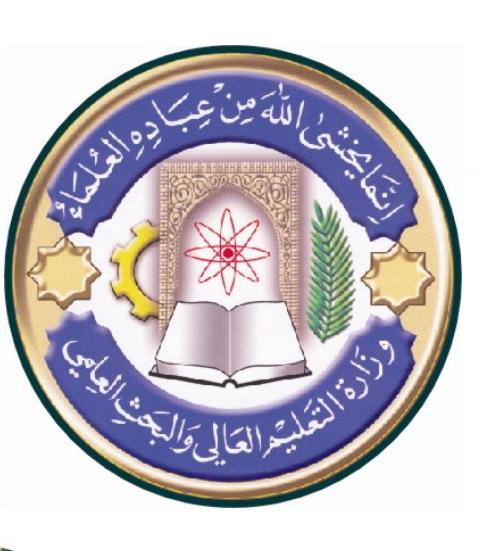 وزارة التعليم العالي و البحث العلمي                                                  اسم الجامعة: ديالى   جهاز الإشراف والتقويم العلمي                                                      اسم الكلية  : كلية الفنون الجميلة                                                                                                                اسم القسم  : التربية الفنية                                                                                                اسم المرحلة: الثانية                                                                                                  اسم المحاضر الثلاثي: شيماء مقداد حميد                                                                                               اللقب العلمي : مدرس مساعد                                                                                                                       المؤهل العلمي: ماجستير خزف مكان العمل : كلية الفنون الجميلة                                                                                                               جدول الدروس الاسبوعي للعام 2021-2022          جمهورية العراق                                                           اسم الجامعة: ديالىوزارة التعليم العالي و البحث العلمي                                                 اسم الكلية  : كلية الفنون الجميلة  جهاز الاشراف و التقويم العلمي                                                               اسم القسم  : التربية الفنية                                                                                                اسم المرحلة: الثانية                                                                                                  اسم المحاضر الثلاثي: شيماء مقداد حميد                                                                                                اللقب العلمي : مدرس مساعد                                                                                                                       المؤهل العلمي: ماجستير خزف                                                                              مكان العمل : كلية الفنون الجميلةللعام 2021-2022                                  جدول الدروس الاسبوعي توقيع الاستاذ:                                                                                                         توقيع رئيس القسم: الاسمشيماء مقداد حميدشيماء مقداد حميدشيماء مقداد حميدشيماء مقداد حميدشيماء مقداد حميدالبريد الالكترونيaIraqyyasr035@gmail.comaIraqyyasr035@gmail.comaIraqyyasr035@gmail.comaIraqyyasr035@gmail.comaIraqyyasr035@gmail.comاسم المادة اساسيات الخزفاساسيات الخزفاساسيات الخزفاساسيات الخزفاساسيات الخزفمقرر الفصلسنويسنويسنويسنويسنوياهداف المادة تهدف المادة الى تنمية قدرات الطلبة وتنمية الذوق الفني لديهم والاهتمام بمادة الخزف باعتبارها احد اقسام احد فروع قسم الفنون التشكيلية تهدف المادة الى تنمية قدرات الطلبة وتنمية الذوق الفني لديهم والاهتمام بمادة الخزف باعتبارها احد اقسام احد فروع قسم الفنون التشكيلية تهدف المادة الى تنمية قدرات الطلبة وتنمية الذوق الفني لديهم والاهتمام بمادة الخزف باعتبارها احد اقسام احد فروع قسم الفنون التشكيلية تهدف المادة الى تنمية قدرات الطلبة وتنمية الذوق الفني لديهم والاهتمام بمادة الخزف باعتبارها احد اقسام احد فروع قسم الفنون التشكيلية تهدف المادة الى تنمية قدرات الطلبة وتنمية الذوق الفني لديهم والاهتمام بمادة الخزف باعتبارها احد اقسام احد فروع قسم الفنون التشكيلية توصيف المادة مادة الخزف تعتبر مادة عملية فقط ويتم تدريسها على مدى فصلين من العام الدراسي ولمدة اربع ساعات اسبوعيا .مادة الخزف تعتبر مادة عملية فقط ويتم تدريسها على مدى فصلين من العام الدراسي ولمدة اربع ساعات اسبوعيا .مادة الخزف تعتبر مادة عملية فقط ويتم تدريسها على مدى فصلين من العام الدراسي ولمدة اربع ساعات اسبوعيا .مادة الخزف تعتبر مادة عملية فقط ويتم تدريسها على مدى فصلين من العام الدراسي ولمدة اربع ساعات اسبوعيا .مادة الخزف تعتبر مادة عملية فقط ويتم تدريسها على مدى فصلين من العام الدراسي ولمدة اربع ساعات اسبوعيا .الكتب المنهجيةلا يوجدلا يوجدلا يوجدلا يوجدلا يوجدالمصادر الخارجيةمصادر الانترنيت وموقع اليوتيوب  مصادر الانترنيت وموقع اليوتيوب  مصادر الانترنيت وموقع اليوتيوب  مصادر الانترنيت وموقع اليوتيوب  مصادر الانترنيت وموقع اليوتيوب  تقديرات الفصلالفصل الدراسي الاول    الفصل الدراسي الثاني الامتحانات اليومية والمشاركة الصفية المشروعالامتحان النهائيتقديرات الفصل50%1013050%معلومات اضافيةمادة الخزف مادة عملية تتوزع فيها الدرجات على فصلين كل فصل تكون الدرجة المقررة فيه 50% وتتوزع الدرجة ما بين الامتحان الشهري والواجبات اليومية والنشاطات وتكون الدرجة النهائية 50%.مادة الخزف مادة عملية تتوزع فيها الدرجات على فصلين كل فصل تكون الدرجة المقررة فيه 50% وتتوزع الدرجة ما بين الامتحان الشهري والواجبات اليومية والنشاطات وتكون الدرجة النهائية 50%.مادة الخزف مادة عملية تتوزع فيها الدرجات على فصلين كل فصل تكون الدرجة المقررة فيه 50% وتتوزع الدرجة ما بين الامتحان الشهري والواجبات اليومية والنشاطات وتكون الدرجة النهائية 50%.مادة الخزف مادة عملية تتوزع فيها الدرجات على فصلين كل فصل تكون الدرجة المقررة فيه 50% وتتوزع الدرجة ما بين الامتحان الشهري والواجبات اليومية والنشاطات وتكون الدرجة النهائية 50%.مادة الخزف مادة عملية تتوزع فيها الدرجات على فصلين كل فصل تكون الدرجة المقررة فيه 50% وتتوزع الدرجة ما بين الامتحان الشهري والواجبات اليومية والنشاطات وتكون الدرجة النهائية 50%.الاسبوعالتاريخالمادة النظريةالمادة العمليةالملاحظات1الاسبوع الاول التعريف بمادة الطين 2الاسبوع الثاني تحضير الطينانجاز ثمان اعمال فخارية مختلفة الاحجام لكل فصل دراسي 3الاسبوع الثالثصفة الاطيان الفخاريةانجاز ثمان اعمال فخارية مختلفة الاحجام لكل فصل دراسي 4الاسبوع الرابعصفة الاطيان الفخارية انجاز ثمان اعمال فخارية مختلفة الاحجام لكل فصل دراسي 5الاسبوع الخامس اساليب الفخر انجاز ثمان اعمال فخارية مختلفة الاحجام لكل فصل دراسي 6الاسبوع السادسعمل فخارية صغيرةانجاز ثمان اعمال فخارية مختلفة الاحجام لكل فصل دراسي 7الاسبوع السابععمل فخارية صغيرةانجاز ثمان اعمال فخارية مختلفة الاحجام لكل فصل دراسي 8الاسبوع الثامنامتحان شهريانجاز ثمان اعمال فخارية مختلفة الاحجام لكل فصل دراسي 9الاسبوع التاسع نحت فخاري بسيطانجاز ثمان اعمال فخارية مختلفة الاحجام لكل فصل دراسي 10الاسبوع العاشر نحت فخاري بسيطانجاز ثمان اعمال فخارية مختلفة الاحجام لكل فصل دراسي 11الاسبوع الحادي عشر نحت فخاري بسيطانجاز ثمان اعمال فخارية مختلفة الاحجام لكل فصل دراسي 12الاسبوع الثاني عشر كيفية عمل القوالبانجاز ثمان اعمال فخارية مختلفة الاحجام لكل فصل دراسي 13الاسبوع الثالث عشرصناعة القوالب انجاز ثمان اعمال فخارية مختلفة الاحجام لكل فصل دراسي 14الاسبوع الرابع عشر العمل بالقالبانجاز ثمان اعمال فخارية مختلفة الاحجام لكل فصل دراسي 15الاسبوع الخامس عشر امتحان شهريانجاز ثمان اعمال فخارية مختلفة الاحجام لكل فصل دراسي 		عطلة نصف السنة		عطلة نصف السنة		عطلة نصف السنة		عطلة نصف السنة		عطلة نصف السنة1الاسبوع السادس عشر انتاج فخارية بالقالبانجاز ثمان اعمال فخارية مختلفة الاحجام لكل فصل دراسي 2الاسبوع السابع عشر تصميم وتزيين الاعمال الفخاريةانجاز ثمان اعمال فخارية مختلفة الاحجام لكل فصل دراسي 3الاسبوع الثامن عشرتصميم وتزيين الاعمال الفخارية انجاز ثمان اعمال فخارية مختلفة الاحجام لكل فصل دراسي 4الاسبوع التاسع عشرتصميم وتزيين الاعمال الفخارية انجاز ثمان اعمال فخارية مختلفة الاحجام لكل فصل دراسي 5الاسبوع العشروناعمال فخارية داخل الاستديوانجاز ثمان اعمال فخارية مختلفة الاحجام لكل فصل دراسي 6الاسبوع الواحد والعشروناعمال فخارية داخل الاستديوانجاز ثمان اعمال فخارية مختلفة الاحجام لكل فصل دراسي 7الاسبوع الثاني والعشروناعمال فخارية داخل الاستديوانجاز ثمان اعمال فخارية مختلفة الاحجام لكل فصل دراسي 8الاسبوع الثالث والعشرونامتحان شهريانجاز ثمان اعمال فخارية مختلفة الاحجام لكل فصل دراسي 9الاسبوع الرابع والعشرون بناء على الويل وبناء يدوي 10الاسبوع الخامس والعشرونبناء على الويل وبناء يدوي11الاسبوع السادس والعشرونبناء على الويل وبناء يدوي 12الاسبوع السابع والعشرونبناء على الويل وبناء يدوي 13الاسبوع الثامن والعشرونتشكيل الاواني الفخارية 14الاسبوع التاسع والعشرونتشكيل الاواني الفخارية 15الاسبوع الثلاثونامتحان شهري 